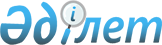 Об установлении тарифов на регулярные социально значимые перевозки пассажиров города Алматы
					
			Утративший силу
			
			
		
					Постановление акимата города Алматы от 14 декабря 2020 года № 4/571. Зарегистрировано в Департаменте юстиции города Алматы 15 декабря 2020 года № 1670. Утратило силу постановлением акимата города Алматы от 22 августа 2023 года № 3/457
      Сноска. Утратило силу постановлением акимата города Алматы от 22.08.2023 № 3/457.
      В соответствии с пунктом 4 статьи 19 Закона Республики Казахстан от 4 июля 2003 года "Об автомобильном транспорте" акимат города Алматы ПОСТАНОВЛЯЕТ:
      1. Установить тарифы на регулярные социально значимые перевозки пассажиров города Алматы в следующих размерах:
      при безналичной оплате посредством услуг оператора сотовой связи либо посредством электронной проездной карты за проезд – 80 (восемьдесят) тенге;
      при оплате наличными деньгами за проезд – 150 (сто пятьдесят) тенге.
      2. Признать утратившим силу постановление акимата города Алматы от 20 марта 2020 года № 1/79 "Об установлении тарифов на регулярные социально значимые перевозки пассажиров города Алматы" (зарегистрированное в Реестре государственной регистрации нормативных правовых актов за № 1613, опубликованное 23 марта 2020 года в эталонном контрольном банке нормативных правовых актов Республики Казахстан).
      3. Управлению городской мобильности города Алматы в установленном законодательством Республики Казахстан порядке обеспечить государственную регистрацию настоящего постановления в органах юстиции, с последующим официальным опубликованием в периодических печатных изданиях и размещение на интернет-ресурсе.
      4. Контроль за исполнением настоящего постановления возложить на первого заместителя акима города Алматы Кожагапанова Е.Т.
      5. Настоящее постановление вводится в действие по истечении десяти календарных дней после дня его первого официального опубликования.
					© 2012. РГП на ПХВ «Институт законодательства и правовой информации Республики Казахстан» Министерства юстиции Республики Казахстан
				
      Аким города Алматы

Б. Сагинтаев
